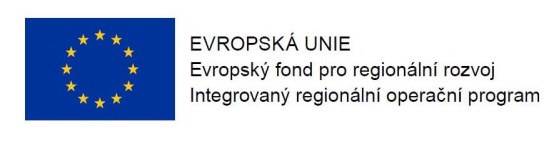 Program semináře pro žadatele k 13. výzvě v IROP„Revitalizace vybraných památek“ Datum:				7. 12. 2015	Místo konání:  	Ministerstvo práce a sociálních věcí, Karlovo nám. 1359/1, Praha 2Zahájení:			9:30 hodinPředpokládané ukončení:	12:30 hodin9:00 – 9:30	Prezence účastníků	9:30 – 9:45	Zahájení, představení Integrovaného regionálního operačního programu, rolí Řídicího orgánu IROP a Centra pro regionální rozvoj České republiky9:45 – 10:45	13. výzva IROP „Revitalizace vybraných památek“ - parametry výzvy, podporované aktivity, způsobilé výdaje, povinné přílohy žádosti o podporu, podmínky podpory kulturní infrastruktury malého rozsahu, dotazy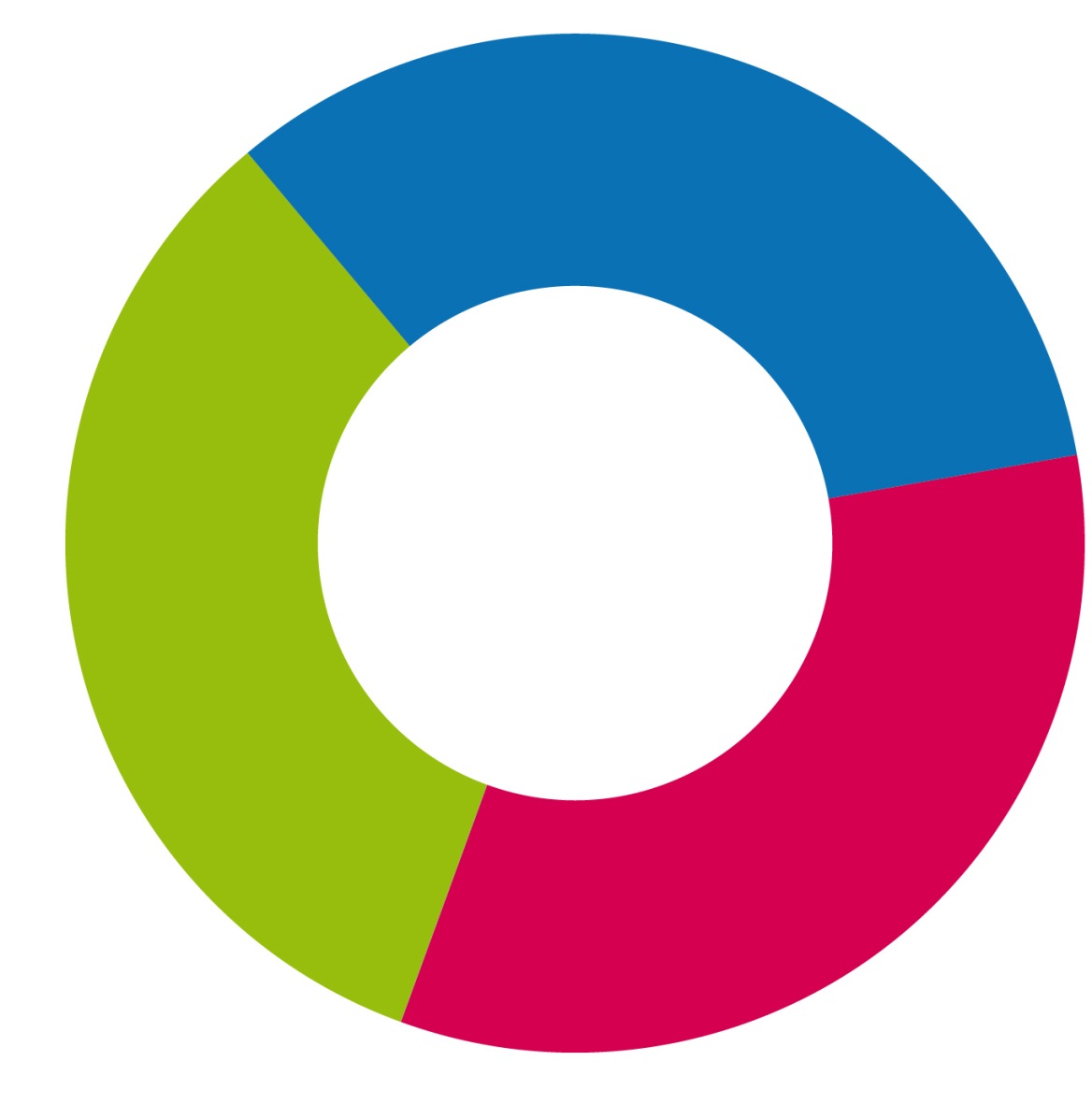 10:45 – 12:15	Základní informace o aplikaci MS2014+, systém hodnocení projektů a další administrace projektu, kontrola výběrových a zadávacích řízení12:15 – 12:30	Informace k dalším výzvám ve Specifickém cíli 3.1 IROP12:30	Závěr